Curriculum vitaeFirst Name of Application CV No 1650342Whatsapp Mobile: +971504753686 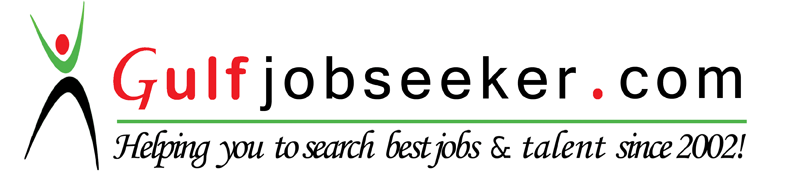 To get contact details of this candidate Purchase our CV Database Access on this link.http://www.gulfjobseeker.com/employer/services/buycvdatabase.php Objective:To make a positive contribution, fully utilizing my training, experience and expertise to succeed in any assignment entrusted to me.Work Experience:Worked as a Asst Surveyor at construction Co. Pakistan ( 1 Year )Worked as a A/C Technician Pakistan (2 Year )Worked as a Office boy at King Apearl Textile Pakistan ( 2 YearsWorked as a Sales man at Gulf Super Market Pakistan ( 2 Years )Educational Qualification:Graduate from B.ComCertificate in Information TechnologyComputer Skills:MS Office, MS Excel, MS Word, Power PointPhotoshop, Visual Basic.6.Personal Information:Nationality	:	PakistaniDate of Birth	:	01-01-1985Marital Status	:        SingleGender	:	MaleReligion	:	MuslimLanguages Known	:	 English, Hindi & Urdu.